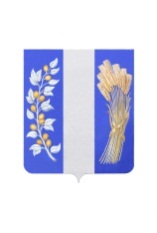 СОВЕТ ДЕПУТАТОВ МУНИЦИПАЛЬНОГО ОБРАЗОВАНИЯ«БИЧУРСКИЙ РАЙОН» РЕСПУБЛИКИ БУРЯТИЯБУРЯАД УЛАСАЙ «БЭШҮҮРЭЙ АЙМАГ» ГЭҺЭН НЮТАГАЙ       ЗАСАГАЙ БАЙГУУЛАМЖЫН ҺУНГАМАЛНУУДАЙ ЗҮБЛЭЛ»РЕШЕНИЕот «28» апреля 2023 г.                                                                                 № 517О даче согласия на принятие имущества в собственность Муниципального образования «Бичурский район», передаваемого из государственной собственности Республики БурятияВ целях обеспечения экономической самостоятельности Муниципального образования «Бичурский район», исполнения полномочий, определенных Федеральным законом от 06.10.2003 №131-ФЗ «Об общих принципах организации местного самоуправления в Российской Федерации», в соответствии с пунктами 1, 2, части 2, статьи 3, со статьей 10 Закона Республики Бурятия от 24.02.2004 № 637-III «О передаче объектов государственной собственности Республики Бурятия в иную государственную или муниципальную собственность иприеме объектов иной государственной или муниципальной собственности в государственную собственность Республики Бурятия или собственность муниципальных образований в Республике Бурятия», Совет депутатов муниципального образования «Бичурский район» РБ решил:1. Дать согласие на принятие имущества в собственность Муниципального образования «Бичурский район», передаваемого из государственной собственности Республики Бурятия, согласно приложению 1 к настоящему решению.2. Опубликовать (обнародовать) настоящее решение на информационных стендах Администрации муниципального образования «Бичурский район» Республики Бурятия и разместить на официальном сайте МО «Бичурский район» в сети Интернет.3. Настоящее решение вступает в силу со дня его официального опубликования (обнародования).4. Контроль за исполнением настоящего решения возложить на Совет депутатов муниципального образования «Бичурский район» РБ.Председатель Совета депутатов                                   МО «Бичурский район»                                                                     А.У. СлепнёвПриложение № 1к решению Совета депутатов МО «Бичурский район» РБот «28» апреля 2023 г. № 517Перечень имущества, принимаемогоиз государственной собственности Республики Бурятия в собственность Муниципального образования «Бичурский район»№ п/пПолное наименование организацииАдрес местонахождения организации; ИНН организацииНаименование имуществаИндивидуализирующие характеристики имуществаКол-во (шт.)Общая стоимость имущества (руб.)1Министерство образования и науки Республики Бурятия670001,           Республика Бурятия, г. Улан-Удэ, ул. Коммунистическая, 47, ИНН 0323057290Фотокамера цифровая NikonОбщее число пикселей: не менее 24 Мп. Максимальное разрешение при фотосъемке не менее 6000х4000 пикселей. Максимальное разрешение при видео съемке не менее 1920x1080 пикселей. 
Стабилизатор изображения: наличие. Встроенная вспышка: 
наличие. Диагональ ЖК-экрана: не менее 3 дюймов. Тип карты памяти - SD. Интерфейсы: USB, Wi-Fi, mini HDMI. Объектив в комплекте: наличие 280 000,002Министерство образования и науки Республики Бурятия670001,           Республика Бурятия, г. Улан-Удэ, ул. Коммунистическая, 47, ИНН 0323057290Насос для накачивания мячейТип насоса ручной.  
Имеет пластиковый корпус.  
Размер: длина корпуса с рукояткой - не менее 17 см, диаметр корпуса не менее 3,5 см.  
 
В комплект входят: игла, насадка,  шланг.  
Игла с винтовой резьбой - материал сталь, длина не менее 3,8 см.  Насадка с винтовой резьбой и клипсой - материал пластик, изготовлена в виде конуса, длина насадки не менее 3,7 см.  
Шланг резиновый в оплетке, длина не менее 11 см. 21 120,003Министерство образования и науки Республики Бурятия670001,           Республика Бурятия, г. Улан-Удэ, ул. Коммунистическая, 47, ИНН 0323057290Насос для накачивания мячейТип насоса ручной.  
Имеет пластиковый корпус.  
Размер: длина корпуса с рукояткой - не менее 17 см, диаметр корпуса не менее 3,5 см.  
 
В комплект входят: игла, насадка,  шланг.  
Игла с винтовой резьбой - материал сталь, длина не менее 3,8 см.  Насадка с винтовой резьбой и клипсой - материал пластик, изготовлена в виде конуса, длина насадки не менее 3,7 см.  
Шланг резиновый в оплетке, длина не менее 11 см. 21 120,004Министерство образования и науки Республики Бурятия670001,           Республика Бурятия, г. Улан-Удэ, ул. Коммунистическая, 47, ИНН 0323057290Рулетка 50 мДлина измерительно полотна не менее 50 м 
Материал измерительного полотна - сталь 
Материал изготовления корпуса - пластик 58 660,005Министерство образования и науки Республики Бурятия670001,           Республика Бурятия, г. Улан-Удэ, ул. Коммунистическая, 47, ИНН 0323057290СекундомерЭлектронный профессиональный 
Обладает расширенным набором функций:  
- секундомер  точность не хуже 0,01 с, предел измерения 9 ч 59 мин 59 сек  не менее 100 ячеек памяти для хранения значений времени, показ лучшего, худшего, среднего времени круга, возможность обращения к ячейкам памяти после сброса показаний и во время работы секундомера 
- сдвоенный таймер для тренировок (второй таймер запускается по окончании работы первого),  счетчик количества повторов работы таймера, возможность использования в качестве обычного таймера, если значение второго таймера не установлено; - метроном, счетчик сигналов; 
- часы, дата, будильник, календарь.  
Корпус секундомера изготовлен из пластика.  
Размеры: длина не менее 11 см, ширина не менее 6 см.  
В комплекте: секундомер, литиевая батарейка CR2032, шнурок, инструкция по эксплуатации на русском языке. 1551 900,006Министерство образования и науки Республики Бурятия670001,           Республика Бурятия, г. Улан-Удэ, ул. Коммунистическая, 47, ИНН 0323057290Набор «Большая химическая лаборатория — 4»Согласно потребностям образовательной организации 314 100,007Министерство образования и науки Республики Бурятия670001,           Республика Бурятия, г. Улан-Удэ, ул. Коммунистическая, 47, ИНН 0323057290Фишки (конусы)Используются в качестве ограничителя  пространства и для обвода.  
Представляет собой конус высотой не менее 30 см.  
Материал изготовления - пластик. 105 200,008Министерство образования и науки Республики Бурятия670001,           Республика Бурятия, г. Улан-Удэ, ул. Коммунистическая, 47, ИНН 0323057290КомпасКомпас должен быть изготовлен из пластика. Комплектация как минимум: лупа, вращающаяся шкала, защелка, держатель для большого пальца, прицельная нить. 31 080,009Министерство образования и науки Республики Бурятия670001,           Республика Бурятия, г. Улан-Удэ, ул. Коммунистическая, 47, ИНН 0323057290Компас жидкостныйКомпас изготовлен из пластика 
Комплектация как минимум: лупа, вращающаяся шкала, защелка, держатель для большого пальца, прицельная нить 155 400,0010Министерство образования и науки Республики Бурятия670001,           Республика Бурятия, г. Улан-Удэ, ул. Коммунистическая, 47, ИНН 0323057290Фонарь налобныйСветодиодный 
мощность не менее 0,5 Вт Корпус изготовлен из пластика 1510 180,5011Министерство образования и науки Республики Бурятия670001,           Республика Бурятия, г. Улан-Удэ, ул. Коммунистическая, 47, ИНН 0323057290Щит баскетбольный  в сбореВ комплект входит:  кольцо, сетка, щит и ферма для баскетбола. 
Характеристики кольца: 
Металлическая конструкция состоящая из кольца закрепленного на основе.  
Кольцо изготовлено из стального прутка диаметром не менее 16 мм.  
Кольцо усилено металлической полосой размерами не менее 40х4 мм.  
На кольце находится минимум двенадцать равностоящих друг от друга приспособлений (крюков) для крепления баскетбольной сетки.  
Приспособления для крепления сеток не должны иметь острых краев и щелей.   
Внутренний диаметр баскетбольного кольца не менее 45 см.  Основа представляет собой металлическую пластину толщиной не менее 3 мм, при помощи которой кольцо прикрепляется к баскетбольному щиту.  
Для этого в пластине имеется минимум 4 отверстия диаметром не менее 12 мм для крепежа к баскетбольному щиту.  
Присоединительный размер под болты - не менее 100х110 мм.  Покраска порошковым покрытием. 
Характеристики сетки. 
Баскетбольная сетка должна крепиться к кольцу не менее чем в двенадцати равностоящих друг от друга точках по всему периметру кольца. Толщина нити сетки не менее 2,6 мм. Материал изготовления сетки: полипропилен или капрон или полиэтилен или нейлон или хлопковый канат с кистями. 
Характеристики щита: 
Материал - влагостойкая, многослойная фанера, 
Толщина фанеры, мм - не менее 18, Размеры, мм - не менее 1800х1050, Крепление под кольцо - наличие. 
 
Характеристики фермы баскетбольной: 
Металлическая конструкция с комплектом крепежа.  
Крепление щита к несущим конструкциям спортивного зала 
(стене, потолку): наличие  
Вынос от стены на не менее 1,2 м. 2117 080,0012Министерство образования и науки Республики Бурятия670001,           Республика Бурятия, г. Улан-Удэ, ул. Коммунистическая, 47, ИНН 0323057290Индивидуальный медицинский пакет туристаКомплектация как минимум: Бинт, Вата, Жгут, Зеленка, 
Лейкопластырь, Обезболивающий препарат, 
Противовоспалительный препарат, Салфетки, Средство при болях в сердце, Средство при обмороке, Средство при отравлениях, 
Средство при стрессе.  
Масса - не более 1 кг 1520 692,3513Министерство образования и науки Республики Бурятия670001,           Республика Бурятия, г. Улан-Удэ, ул. Коммунистическая, 47, ИНН 0323057290Страховочное снаряжениеКарабин с муфтой 
Форма карабина - овальная 
Тип защёлки - с резьбовой муфтой 
Материал изготовления - дюраль 7561 730,2514Министерство образования и науки Республики Бурятия670001,           Республика Бурятия, г. Улан-Удэ, ул. Коммунистическая, 47, ИНН 0323057290Система страховочнаяНазначение: распределение нагрузки в момент остановки падения на всю площадь пояса и ножных петель 
Пряжка на поясе и пряжки на ножных петлях для регулирования 
Петли для развески снаряжения: наличие 
Материал изготовления - полиамид 
Масса не менее 300 г 
Размер: XS, S, М, L, XL 1559 988,3015Министерство образования и науки Республики Бурятия670001,           Республика Бурятия, г. Улан-Удэ, ул. Коммунистическая, 47, ИНН 0323057290Спусковое устройствоМасса не менее 128 г 
Материал изготовления - дюраль 
Диаметр веревки максимальный - не менее 12 мм 
Диаметр веревки минимальный - не менее 8 мм 1514 484,7516Министерство образования и науки Республики Бурятия670001,           Республика Бурятия, г. Улан-Удэ, ул. Коммунистическая, 47, ИНН 0323057290ЖумарМеханический зажим кулачкового типа для подъёма по верёвке 
Фиксатор под большой палец - наличие, 
Возможность снимать, устанавливать зажим, действуя при этом одной рукой – наличие, 
Возможность установки зажима в любом месте веревки - наличие.  
Материал изготовления - хромированная сталь 
В наличии должна быть прорезиненная ручка 1534 980,6017Министерство образования и науки Республики Бурятия670001,           Республика Бурятия, г. Улан-Удэ, ул. Коммунистическая, 47, ИНН 0323057290ПантинНожной зажим под правую ногу 
Подходит для веревок с диапазоном диаметров не менее: 8 - 13 мм 
Материалы: алюминий, нержавеющая сталь 
Кулачок из нержавеющей стали, с зубьями, имеет специальные прорези для самоочистки 
Стропа изготовлена из сверхвысокомолекулярного полиэтилена Регулируется с помощью пряжек 15102 883,9518Министерство образования и науки Республики Бурятия670001,           Республика Бурятия, г. Улан-Удэ, ул. Коммунистическая, 47, ИНН 0323057290Зажим грудной «Кроль»Тип зажима – Кроль 
Назначение: для подъема по закрепленной веревке 
Зубчатый кулачок изготовлен из стали 
Кулачок имеет прорезь для удаления грязи и льда 
Защелка позволяет открывать и закрывать зажим одной рукой Рабочая нагрузка – не менее 150 кг 1536 199,8019Министерство образования и науки Республики Бурятия670001,           Республика Бурятия, г. Улан-Удэ, ул. Коммунистическая, 47, ИНН 0323057290Поддержка «Кроля»Назначение: позволяет закрепить брюшной зажим тип Кроль и удерживать его в положении для подъема по веревке 
Материал  изготовления – полиамид 
Масса не менее 90 г 156 518,1020Министерство образования и науки Республики Бурятия670001,           Республика Бурятия, г. Улан-Удэ, ул. Коммунистическая, 47, ИНН 0323057290Микроскоп световой стандартныйКомплектность как минимум: микроскоп, набор микропрепаратов. Количество объективов, фиксирующихся одновременно в револьверном устройстве – не менее 3 шт. Увеличение объективов: 4х, 10х, 40х -требуется. Увеличение окуляра: 20х -требуется. Микропрепараты должны быть размещены в пластмассовой коробке. Количество микропрепаратов - не менее 20 шт. 110 845,5021Министерство образования и науки Республики Бурятия670001,           Республика Бурятия, г. Улан-Удэ, ул. Коммунистическая, 47, ИНН 0323057290Микроскоп световой стандартный (среднего уровня)Диапазон увеличения не менее: 40 - 1000 крат. Увеличение насадки -  минимум 1х. Диоптрийная настройка ±5. Диоптрий на обоих тубусах визуальной насадки. Угол наклона визуальной насадки не более 30 град. Диапазон регулировки межзрачкового расстояния не менее: 55 - 75 мм. Окуляры широкопольные не менее 10/18. Револьверное устройство не менее чем на 4 объектива. Тип коррекции объективов - ахроматы, должны быть рассчитаны на длину тубуса не более 160 мм. Объективы: 4x/0,1, 10x/0,25, 
40x/0,65, 100x/1,25. Предметный столик с размерами не менее 142х132 мм. Центрируемый конденсор Аббе - требуется. Числовая апертура - не менее 1,25. Источник света - светодиод. Механизм блокировки грубой фокусировки для быстрой настройки микроскопа после смены препарата - требуется. Механизм регулировки жесткости хода грубой фокусировки - требуется. 2106 465,0022Министерство образования и науки Республики Бурятия670001,           Республика Бурятия, г. Улан-Удэ, ул. Коммунистическая, 47, ИНН 0323057290Микроскоп световой стандартный (высокого класса)Тринокулярный микроскоп должен иметь тринокулярную визуальную насадку и револьверную головку. Диапазон увеличения микроскопа не менее 40 – 1000 крат. Визуальная насадка тринокулярная, диоптрийная настройка +-5диоптрий на обоих тубусах, посадочный диаметр окуляров не менее 23,2 мм. Угол наклона визуальной насадки не менее 30 градусов. Диапазон регулируемого межзрачкового расстояния не менее: 50 – 75 мм. Увеличение насадки 1 крат. Револьверное устройство не менее чем на 5 объективов. Тип коррекции объективов - планахроматы, рассчитаны на длину тубуса «бесконечность». Объективы: 4x/0,10, 10x/0,25, 20х/0,40, 40x/0,65, 100x/1,25. Предметный столик с размерами не менее 175х145 мм. Величина перемещения препарата при исследовании не менее 76х52 мм. Величина перемещения столика по высоте не мене 20 мм. Центрируемый конденсор Аббе, с числовой апертурой не менее 1,25. Источник света мощностью не менее 20 В. 2197 408,0023Министерство образования и науки Республики Бурятия670001,           Республика Бурятия, г. Улан-Удэ, ул. Коммунистическая, 47, ИНН 0323057290Баня комбинированная лабораторнаяБаня комбинированная лабораторная должна быть предназначена для нагревания веществ в пробирках, колбах в ходе проведения опытов. Вес, кг: не более 3,1. Температура нагрева в водяной бане, °С, не менее: 100. Температура нагрева в песчаной бане, °С, не менее: 100. Мощность электроплитки, Вт: не менее 800. 
Напряжение питания, В: 220. Комплектность: электроплитка – не менее 1 шт., емкость для песка – не менее 1 шт., емкость для воды – не менее1 шт., конфорки разного размера – не менее 4 шт., крышка – не менее 1 шт., руководство по эксплуатации – не менее 1 шт17 150,0024Министерство образования и науки Республики Бурятия670001,           Республика Бурятия, г. Улан-Удэ, ул. Коммунистическая, 47, ИНН 0323057290Бинокулярные лупыДолжна представлять собой лупу с линзами для обоих глаз. Увеличение не менее 20 крат. Наличие подсветки. 545 965,0025Министерство образования и науки Республики Бурятия670001,           Республика Бурятия, г. Улан-Удэ, ул. Коммунистическая, 47, ИНН 0323057290Весы лабораторныеВесы должны быть предназначены для статического измерения массы груза. Тип - электронные. Основные технические характеристики: Предел взвешивания наименьший - не более 0,5 г; предел взвешивания наибольший - не более 200 г; наибольшая нагрузка на чашку весов - не более 300 г; погрешность измерения - не более 0,1 г. 721 070,0026Министерство образования и науки Республики Бурятия670001,           Республика Бурятия, г. Улан-Удэ, ул. Коммунистическая, 47, ИНН 0323057290Весы учебные электронныеМаксимальная измеряемая масса не менее 200 г. Точность взвешивания не более 0,01 г. Комплектность: весы – 1 шт., батарейки – не менее 2 шт., руководство по эксплуатации – 1 шт. 16 579,0027Министерство образования и науки Республики Бурятия670001,           Республика Бурятия, г. Улан-Удэ, ул. Коммунистическая, 47, ИНН 0323057290КурвиметрЗубчатый передаточный механизм со стрелкой в пластмассовом корпусе, приводимой в движение роликом (счетным колесом) 
На корпус нанесена шкала, оцифрованная через каждые 10 мм 
Измерение расстояния (с учетом масштаба): наличие  22 230,0028Министерство образования и науки Республики Бурятия670001,           Республика Бурятия, г. Улан-Удэ, ул. Коммунистическая, 47, ИНН 0323057290Термометр водныйТермометр должен быть предназначен для измерения температуры воды. Температурный режим эксплуатации не менее: 0 - 40 °С. Термометр должен показывать температуру воды на глубине не менее 30 см. В комплект с термометром должен входить нейлоновый шнур, позволяющий фиксировать местоположение термометра. Диаметр термометра – не менее 180 мм 11 009,0029Министерство образования и науки Республики Бурятия670001,           Республика Бурятия, г. Улан-Удэ, ул. Коммунистическая, 47, ИНН 0323057290Термометр воздушныйДолжен быть предназначен для измерения температуры воздуха. Температурный режим эксплуатации не менее: 0 - +50°С. 11 705,0030Министерство образования и науки Республики Бурятия670001,           Республика Бурятия, г. Улан-Удэ, ул. Коммунистическая, 47, ИНН 0323057290Коллекции горных породКоллекция должна содержать образцы: Сера; Халькопирит (медный колчедан); Графит; Кварц; Яшма; Гематит (красный железняк); Боксит; Марганцевая руда; Кальцит; Магнезит; Апатит; Гипс пластинчатый;  Магнетит; Барит; Мусковит (слюда белая); Полевой шпат розовый; Полевой шпат серый; Нефелин; Гранит; Песчаник; Известняк; Мергель; Мрамор; Сланец глинистый; Туф вулканический; Каменный уголь (антрацит). Каждый образец должен быть представлен в не менее чем 3 экземплярах. Коллекция должна быть предназначена для использования в качестве раздаточного материала. Коллекция должна быть обеспечена паспортом. 17 550,0031Министерство образования и науки Республики Бурятия670001,           Республика Бурятия, г. Улан-Удэ, ул. Коммунистическая, 47, ИНН 0323057290Коллекции кристалловВ состав коллекции должны входить не менее 10 образцов кристаллов. Образцы должны быть занумерованы согласно номерам в списке и размещены в ложементах. 13 900,0032Министерство образования и науки Республики Бурятия670001,           Республика Бурятия, г. Улан-Удэ, ул. Коммунистическая, 47, ИНН 0323057291Коллекции минералов (демонстрационные)Коллекция должна состоять из 3 частей. В состав должны входить минимум 48 образцов минералов и горных пород: Сера; Графит; 
Пирит; Халькопирит; Галенит со сфалеритом; Флюорит; Боксит; Кварц молочный; Кварц прозрачный; Яшма цветная; Яшма техническая; Гематит; Магнетит; Марганцевая руда; Кальцит; Магнезит; Доломит; Хризотил-Асбест; Апатит; Фосфорит; Гипс пластинчатый; Гипс алебастр; Барит; Алунит; Мусковит; Кремень; 
Биотит; Полевой шпат (микроклин); Полевой шпат (лабрадор); 
Нефелин; Мрамор белый; Мрамор серый полосчатый; Гнейс; 
Габбро; Диорит; Гранит красный; Базальт; Туф вулканический; 
Песчаник; Известняк плотный; Мергель; Известняк раковистый; Сланец глинистый; Кварцит; Глина; Тальковый сланец; Каменный уголь (антрацит); Серпентин. Образцы должны быть занумерованы согласно номерам, в списках и размещены в ложементах. Вес не более 1,5 кг 15 788,0033Министерство образования и науки Республики Бурятия670001,           Республика Бурятия, г. Улан-Удэ, ул. Коммунистическая, 47, ИНН 0323057292Коллекция «Сырье для топливной промышленности»Коллекция должна содержать образцы: Газ; Каменный уголь; Нефть; Бурый уголь; Торф; Горючий сланец; Древесина; Доломит. Коллекция должна быть предназначена для использования в качестве раздаточного материала. Коллекция должна быть обеспечена паспортом. 151215034Министерство образования и науки Республики Бурятия670001,           Республика Бурятия, г. Улан-Удэ, ул. Коммунистическая, 47, ИНН 0323057293Коллекция «Сырье для химической промышленности»Коллекция должна содержать образцы: Древесина; Нефть; Сера; 151425035Министерство образования и науки Республики Бурятия670001,           Республика Бурятия, г. Улан-Удэ, ул. Коммунистическая, 47, ИНН 0323057294Коллекции полезных ископаемыхВ состав коллекции должно входить не менее 32 образцов полезных ископаемых: гранит красный; гранит серый; полевой шпат розовый; полевой шпат серый; кварц молочный; кварц  бесцветный; мусковит слюда белая; биотит слюда черная; песчаник; мрамор; базальт; гипс пластинчатый; кальцит; яшма зеленая; кварцит; мергель; пирит красный;  железняк (гематит); магнитный железняк (магнетит); известняк плотный; известняк ракушечник; антрацит; алебастр; халькопирит (медный колчедан); галенит (свинцовый блеск) со сфалеритом (цинковая обманка); боксит; алунит; апатит; нефелин; магнезит; сера; графит. Образцы должны быть занумерованы согласно номерам в списках и размещены в ложементах. 1522236Министерство образования и науки Республики Бурятия670001,           Республика Бурятия, г. Улан-Удэ, ул. Коммунистическая, 47, ИНН 0323057295Коллекции палеонтологическиеВ коллекции натуральные ископаемые остатки растительного и животного мира, разной степени сохранности из разных геологических периодов истории Земли.  
Список и наименование образцов коллекции: наличие 
 Методические рекомендации по использованию: наличие 
Натуральные палеонтологические  образцы - не менее 16 шт.,  
Список палеонтологических образцов - как минимум 1 шт.,  
Легенда (геологические периоды) - как минимум 1 шт.,  Восстановленные рисунки палеонтологических находок - как минимум 2 листа, 
 Упаковочная коробка с ложементами - как минимум 1 шт.  В коллекции должны быть представлены следующие натуральные образцы: Фрагмент мшанок (силур-пермь); Раковина брахиоподы (силур-пермь); Пластинки панциря и иглы морского ежа (карбонпермь); Известняк нуммулитов (мел-эоцен); Раковина нуммулитов 
(мел-эоцен); Известняк органогенный (карбон-пермь); 
Колониальный коралл хететес (карбон); Известняк фузулиновый (карбон-пермь); Известняк ракушечник плотный; Фрагменты морской лилии (триас-юра-мел); Фрагменты аммонитов (девонюра); Белемниты (юра-мел); Известняк из раковин моллюсков рыхлый; Раковина современного моллюска; Окаменевшая древесина (фоссилизация); Отпечатки растений в глинистом сланце. 1273037Министерство образования и науки Республики Бурятия670001,           Республика Бурятия, г. Улан-Удэ, ул. Коммунистическая, 47, ИНН 0323057296Коллекция «Нефть и продукты ее переработки» демонстрационнаяКоллекция должна содержать образцы: Сырая нефть; Бензол; Цилиндровое масло; Нефтяной газ; Толуол; Гудрон; Эфир петролейный; Озокерит (горный воск); Крекинг керосин; Бензин; Церезин (искусственный воск); Крекинг бензин; Лигроин; Мазут; 
Пластмасса; Керосин; Соляровое масло; Синтетический каучук; 
Газойль; Веретенное масло; Вазелин; Соляр; Машинное масло; Парафин. Коллекция должна быть предназначена для использования в качестве демонстрационного материала. 
Коллекция должна быть обеспечена паспортом. 1200038Министерство образования и науки Республики Бурятия670001,           Республика Бурятия, г. Улан-Удэ, ул. Коммунистическая, 47, ИНН 0323057297Набор «Юный химик»Количество опытов по всем базовым разделам общей химии (по школьной программе): не менее 140, 
Руководством с описанием опытов: наличие,  
Химические реактивы: не менее 29 веществ,  
Лабораторная химическая посуда (из стекла, пластмассы): наличие, Аксессуары (индикаторная бумага универсальная, проволока нихромовая, графитовые стержни, пробки резиновые и т.д): наличие, 
Контейнер для хранения с крышкой и ложементом: наличие 31611639Министерство образования и науки Республики Бурятия670001,           Республика Бурятия, г. Улан-Удэ, ул. Коммунистическая, 47, ИНН 0323057298Набор «Юный физик»Количество опытов из электростатики, основ электричества, магнетизма, электромагнетизма, электрохимии, оптики и техники: 
не менее 120, 
Руководством с описанием опытов: наличие, Универсальные зажимы: не менее 2 шт.,  лампочки на подставке: не менее 2 шт.,  зажимы «Крокодил»: не менее 2 шт.,  геркон, медная проволока, медная и цинковая пластины (электроды), английские булавки, скрепки, силовая кнопка, батарейный блок, электролитические конденсаторы разной емкости, мотор с насадкой и шестерней, переменное сопротивление (резистор), диод, компас и другие предметы, необходимые для проведения экспериментов (всего не менее 50 наименований оборудования): наличие 
Контейнер/коробка для хранения с ложементом: наличие 31611640Министерство образования и науки Республики Бурятия670001,           Республика Бурятия, г. Улан-Удэ, ул. Коммунистическая, 47, ИНН 0323057299Кресло офисноеСиденье обито синтетическим материалом. Материал спинки - сетка. Газ-патрон 3-й категории стабильности. Газ-патрон закрыт телескопическим пластиковым чехлом. Кресло имеет подлокотники, укомплектовано механизмом качания с регулировкой под вес. Изделие снабжено пластиковыми колесами диаметром не менее 40 мм. Габаритные размеры: ширина не менее 460 мм, глубина сидения не менее 490 мм, высота спинки не менее 740 мм, диапазон регулировки высоты кресла - не менее 1160 - 1210 мм. 11100041Министерство образования и науки Республики Бурятия670001,           Республика Бурятия, г. Улан-Удэ, ул. Коммунистическая, 47, ИНН 0323057300Шкаф для хранения химических реактивовШкаф предназначается для хранения химических реактивов, опасных веществ, лабораторной посуды в лабораториях различного профиля. Шкаф изготовлен из листового металла, имеет две независимые зоны хранения. Шкаф покрыт эпоксидно-полиэфирной порошковой краской. Зоны хранения оснащены вентиляционными каналами, подведенными к фланцу диаметром не менее 100 мм. Через фланец шкаф подключается к вытяжной системе. На каждой двери шкафа установлены усиленные замки, обеспечивающие безопасное хранение химических реактивов. Для компенсации неровностей напольного покрытия шкаф установлен на регулируемые опоры 110500042Министерство образования и науки Республики Бурятия670001,           Республика Бурятия, г. Улан-Удэ, ул. Коммунистическая, 47, ИНН 0323057301ЩиткиМатериал изготовления пластик. 201980043Министерство образования и науки Республики Бурятия670001,           Республика Бурятия, г. Улан-Удэ, ул. Коммунистическая, 47, ИНН 0323057302Шкаф для учебных пособийШкаф предназначен для хранения учебных и демонстрационных пособий. Конструкцией шкафа должны быть предусмотрены две секции, верхняя закрытая со стеклом, имеет две полки на полкодержателях, нижняя закрытая, в наличии полка на полкодержателях. Шкаф должен быть изготовлен из ЛДСП толщиной не менее 16 мм, с пониженным содержанием формальдегидных смол класса эмиссии Е1. Шкаф должен быть снабжен регулируемыми опорами, позволяющими компенсировать неровности пола. Маркировка изделия и упаковки в соответствии с ГОСТ22046-2002.  114503,3344Министерство образования и науки Республики Бурятия670001,           Республика Бурятия, г. Улан-Удэ, ул. Коммунистическая, 47, ИНН 0323057303Шкаф вытяжной химическийШкаф лабораторный вытяжной предназначен для проведения химико-аналитических исследований материалов, связанных с использованием токсичных паров и газов. Корпус шкафа выполнен из ЛДСП толщиной не менее 16 мм. Рабочее напряжение, В: не менее 220. Включает в себя: рабочую камеру со светильником мощностью не менее 12 Вт и вентилятором мощностью не менее 14 Вт и производительностью не менее 95 м³/ч, объем рабочей камеры, м³: не менее 0,55. Фланец для подсоединения к вентиляционной системе диаметром минимум 100 мм, переднюю панель с розеткой для подключения электрических приборов и выключателем, столешницу, облицованную керамической плиткой, керамическую лабораторную мойку с краном, подвижный стеклянный экран, фиксируемый в любом положении, отделение с полкой, закрытое минимум 2-мя дверьми, ручки металлические длиной около 96 мм. Максимально допустимая нагрузка на столешницу: не более 30 кг. Вес шкафа: не более 145 кг.  Габаритные размеры: ширина не менее 1100 мм., глубина не менее 700 мм., высота не менее 2000 мм. 19308045Министерство образования и науки Республики Бурятия670001,           Республика Бурятия, г. Улан-Удэ, ул. Коммунистическая, 47, ИНН 0323057304Стол для весовУтяжелитель на основе бетонной плиты вмонтирован снизу дополнительной съемной столешницы. Габаритные размеры не менее: 750х600х750 мм. Бетонная плита на песчаной подушке. Столешница - ламинат. Противоударная кромка ПВХ, толщиной не менее 2 мм. Цельносварной металлический каркас в порошковой окраске. 123666,6746Министерство образования и науки Республики Бурятия670001,           Республика Бурятия, г. Улан-Удэ, ул. Коммунистическая, 47, ИНН 0323057305Точильный кругЗаточный диск 2398047Министерство образования и науки Республики Бурятия670001,           Республика Бурятия, г. Улан-Удэ, ул. Коммунистическая, 47, ИНН 0323057306Заправочный камень для точильного станкаЗаточный диск 1199048Министерство образования и науки Республики Бурятия670001,           Республика Бурятия, г. Улан-Удэ, ул. Коммунистическая, 47, ИНН 0323057307Музыкальный центр LG CM 2460Мощность: не менее 2x50 Вт 
Воспроизведение CD: наличие 
Радиоприемник FM: наличие 
Поддержка форматов MP3: наличие 
Воспроизведение с USB накопителей: наличие 
Подключение: Bluetooth; линейный аудиовход 12200049Министерство образования и науки Республики Бурятия670001,           Республика Бурятия, г. Улан-Удэ, ул. Коммунистическая, 47, ИНН 0323057308Портативный рН-метрНазначение: для измерения показателя рН в растворах 
Дисплей: наличие 
Клавиши для включения-выключения и управления режимами работы прибора: наличие 
Автономная работа от сменных элементов питания: наличие 
Функционал калибровки показаний рН: наличие  
Диапазон измерения рН не менее: 0 - 14 ед. pH 
Разрешение при измерении рН не более 0,01 ед. рН 1199050Министерство образования и науки Республики Бурятия670001,           Республика Бурятия, г. Улан-Удэ, ул. Коммунистическая, 47, ИНН 0323057309Набор посуды и принадлежностей (микролаборатория)Комплект должен обеспечивать проведение лабораторных опытов, практических работ и решение экспериментальных задач по химии, а также позволять проводить обучение по следующим основным приемам и операциям: перемешивание  растворов, работа с лабораторным штативом, нагревание с помощью спиртовки, нагревание с помощью электронагревателя пробирок, монтаж простейших приборов, фильтрование, выпаривание раствора, осуществление капельных реакций.  
Комплект должен содержать:  
- комплект флаконов с крышками для хранения химических 
веществ в виде растворов, порошков и гранул;  
- электронагреватель пробирок мощностью не менее 20 Вт: не менее 1 шт.;  
- спиртовка лабораторная: не менее 1 шт.;  
- комплект термостойких пробирок: не менее 10 шт.; 
- микродозаторы со съемными крышками-капельницами: не менее 11 шт.;  
- планшетка для проведения капельных реакций: не менее 1 шт.;  
- подставка для флаконов и микродозаторов: не менее 2 шт.;  - подставка для пробирок не меньше чем на 14 гнезд: не менее 2 шт.;  
- стакан полипропиленовый 250 мл: не менее 2 шт.;  
- стакан полипропиленовый 100 мл: не менее 2 шт.;  
- воронка полипропиленовая 100 мл: не менее 1 шт.;  
- этикетки самоклеящиеся с названиями химических веществ - 1 комплект;  
- зажим пробирочный металлический: не менее 1 шт.;  
- ложечка-шпатель: не менее 2 шт.; 
- лоток для проведения экспериментов: не менее 2 шт.;  - таблица химических элементов Д.И. Менделеева и таблица растворимости: не менее чем по 1 шт.;  - иное 1728051Министерство образования и науки Республики Бурятия670001,           Республика Бурятия, г. Улан-Удэ, ул. Коммунистическая, 47, ИНН 0323057310Набор химических реактивовВ состав комплекта должны входить как минимум: Набор № 1 С Кислоты; Набор № 3 ВС Щелочи; Набор № 6 С Органические вещества; Набор № 7 С Минеральные удобрения; Набор № 8 С 
Иониты; Набор № 11 С Соли для демонстрационных опытов; Набор № 13 ВС Галогениды; Набор № 14 ВС Сульфаты, сульфиты, сульфиды; Набор № 17 ВС Нитраты (без серебра); Набор № 19 ВС Соединения марганца; Набор № 22 ВС Индикаторы; Набор реактивов для определения жесткости воды; Набор № 9 ВС 
Образцы неорганических веществ; Набор № 12 ВС Неорганические 
вещества для демонстрационных опытов; Набор № 18 С Соединения хрома. 15987052Министерство образования и науки Республики Бурятия670001,           Республика Бурятия, г. Улан-Удэ, ул. Коммунистическая, 47, ИНН 0323057311Набор «Магнетизм»Назначение: изучение магнитного поля соленоида и квадратной катушки, демонстрации работы электромагнита и силы Ампера. 
В составе набора: 
Комплект модулей для сборки электронных схем, Провод, Соленоид с сердечником, Катушку плоскую, Линейку металлическую, Датчик магнитного поля, Кабель для подключения мультидатчика, Мультифункциональный генератор, USB-флешнакопитель с программным обеспечением сбора и обработки данных, методические рекомендации в печатном виде, руководство в печатном виде по эксплуатации программного обеспечения сбора и обработки данных, паспорта на каждый прибор упаковка для хранения и транспортировки.  
Датчик магнитного поля должен измерять индукцию магнитного поля. Чувствительный модуль датчика должен быть построен на интегральном элементе Холла, смонтированным в торцевой части зонда 
Диапазон измерений: не менее -100 - 100 мТл, 
Разрешение датчика не более 0,1 мТл, 
Мультифункциональный генератор – источник напряжения:  
- Количество каналов генератора не менее 2 шт., 
- Количество каналов источника напряжения не менее 2 шт. - Формы сигналов: DC, синусоидальная, прямоугольная, треугольная, 
- Выходной сигнал напряжения регулируется в диапазоне не менее: 
-12 - 12В, 
- Выходной сигнал тока в диапазоне не менее: 0 - 50 мА, 
- Выходная частота генератора регулируется в диапазоне не менее: 
0 - 10 кГц 1107910,7453Министерство образования и науки Республики Бурятия670001,           Республика Бурятия, г. Улан-Удэ, ул. Коммунистическая, 47, ИНН 0323057312Штатив лабораторный химическийШтатив должен являться вспомогательным учебным оборудованием для сборки установок, закрепления различных приборов, лабораторной посуды при проведении учащимися лабораторных опытов и практических занятий. Комплектность как минимум: подставка - 1 шт., стержень - 1 шт., муфта в сборе - 3 шт., лапка в сборе - 2 шт., кольцо - 1 шт., руководство по эксплуатации - 1 шт. 102788054Министерство образования и науки Республики Бурятия670001,           Республика Бурятия, г. Улан-Удэ, ул. Коммунистическая, 47, ИНН 0323057313Набор для конструирования подвижных механизмовПредназначен для изучения основ конструирования и программирования моделей роботов для детей дошкольного и младшего школьного возраста. Отличительная особенность модуля заключается в возможности проведения с детьми индивидуальных и групповых занятий, направленных на творческое проектирование и соревновательную деятельность, выраженных в игровой форме.  
Содержит: 
Базовый робототехнический набор – 3 шт. 
Методические рекомендации для ученика – 3 шт. 101399737,655Министерство образования и науки Республики Бурятия670001,           Республика Бурятия, г. Улан-Удэ, ул. Коммунистическая, 47, ИНН 0323057314Набор для конструирования робототехники начального уровня Робототехнический конструктор по началам робототехники в начальной школе с интеллектуальным блоком управления и графическим программным обеспечением. В состав должно входить не менее 250 пластиковых деталей - кубики, пластины, оси, колеса, шестерни, а также следующие электронные компоненты:  
1. Микрокомпьютер - наличие 
2. Датчик движения до 15 см - наличие 
3. Датчик наклон для определения различных типов перемещения модели: наклоны в стороны, перемещение вверх или вниз, тряску. 
Программное обеспечение должно обеспечивать графический интерфейс для программирования робота и содержать примеры программ3114069,9956Министерство образования и науки Республики Бурятия670001,           Республика Бурятия, г. Улан-Удэ, ул. Коммунистическая, 47, ИНН 0323057315Дополнительный набор для конструирования робототехники начального уровня Дополнительный набор должен содержать пластиковые конструктивные элементы, совместимые с элементами базового набора и позволяющие разрабатывать фиксированные и подвижные соединения, совместимый с п. 1.1.2 109678157Министерство образования и науки Республики Бурятия670001,           Республика Бурятия, г. Улан-Удэ, ул. Коммунистическая, 47, ИНН 0323057316Комплект полей Комплект полей с соревновательными элементами для проведения робототехнических соревнований. 147678458Министерство образования и науки Республики Бурятия670001,           Республика Бурятия, г. Улан-Удэ, ул. Коммунистическая, 47, ИНН 0323057317Набор по закреплению изучаемых тем по предм.областям осн.общ.образов-я(экология)Обеспечивает проведение учебного экологического мониторинга инструментальными методами. Беспроводной мультидатчик по экологическому мониторингу с не менее чем 8-ю встроенными датчиками в двух и более беспроводных измерительных устройствах: 
Датчик нитрат-ионов 
Датчик хлорид-ионов 
Датчик рН с диапазоном измерения не уже чем от 0 до 14 pH 
Датчик влажности с диапазоном измерения 0…100% 
Датчик освещенности с диапазоном измерения не уже чем от 0 до 180000 лк 
Датчик температуры с диапазоном измерения не уже чем от -20 до +140С 
Датчик электропроводимости с диапазонами измерения не уже чем от 0 до 200 мкСм; от 0 до 2000 мкСм; от 0 до 20000 мкСм 
Датчик температуры окружающей среды с диапазоном измерения не уже чем от -20 до +50С Отдельные датчики: 
Датчик звука с функцией интегрирования с диапазоном измерения частот не менее чем от 50 Гц до 8 кГц; 
Датчик влажности почвы с диапазоном измерения не уже чем от 0 до 50% 
Датчик кислорода с диапазоном измерения от 0 до 100% 
Датчик оптической плотности 525 нм 
Датчик оптической плотности 470 нм 
Датчик турбидиметр с диапазоном измерения не уже чем от 0 до 200 NTU 
Датчик окиси углерода с диапазоном измерения не уже чем от 0 до 1000 ppm Аксессуары:  
Кабель USB соединительный (2 шт.) 
Зарядное устройство с кабелем mini USB 
USB Адаптер Bluetooth 4.1 Low Energy 
Стержень для закрепления датчиков в штативе 
Краткое руководство по эксплуатации цифровой лаборатории 
Программное обеспечение  
Методические рекомендации не менее 20 работ 
Упаковка 
Наличие русскоязычного сайта поддержки, наличие видеороликов. 266600059Министерство образования и науки Республики Бурятия670001,           Республика Бурятия, г. Улан-Удэ, ул. Коммунистическая, 47, ИНН 0323057318Весы с разновесамиСтойка с подставкой и равноплечевым коромыслом: наличие 
Гири 500 г, 200 г, 2х100 г, 50 г, 2х20 г,10 г, 5 г, 2х2 г, 1 г, 500 мг, 
2х200 мг, 100 мг, 50 мг, 2х20 мг, 10 мг: наличие;  
Пинцет - не менее 1 шт.; 
Футляр для гирь и разновесов - не менее 1 шт. 59446560Министерство образования и науки Республики Бурятия670001,           Республика Бурятия, г. Улан-Удэ, ул. Коммунистическая, 47, ИНН 0323057319Интерактивная панель ВМ Stark Baikal 72/51499029,2761Министерство образования и науки Республики Бурятия670001,           Республика Бурятия, г. Улан-Удэ, ул. Коммунистическая, 47, ИНН 0323057320Цифровой USB-микроскопДолжен быть предназначен для исследования форм кристаллов осадков при проведении капельных качественных реакций на катионы и анионы. Количество объективов -  как минимум 3 шт.; Увеличение объективов: 10, 60, 200 крат - требуется; Светодиодная подсветка - требуется; Разрешение получаемых изображений - не менее 1280×1024 пикселей; Разъем USB для подключения к компьютеру (ноутбуку, нетбуку) - требуется; Возможность использования микроскопа в режиме лупы - требуется; Предметные стекла - требуется; Стекла с готовыми образцами - требуется; Программное обеспечение - требуется; Руководство по эксплуатации на русском языке - требуется. Функции программного обеспечения для микроскопа должны быть как минимум: добавление информации к произведенным снимкам; редактирование изображений полученных на микроскопе; измерение расстояний между выбранными точками на снимках; изменение размер снимка; запись и просмотр видеофайлов, полученных на микроскопе. 410600062Министерство образования и науки Республики Бурятия670001,           Республика Бурятия, г. Улан-Удэ, ул. Коммунистическая, 47, ИНН 0323057321Стол ученическийСтол ученический двухместный с регулировкой высоты.  Столешница покрыта лабораторным химостойким пластиком. Стойка каркаса изготовлена из металлического профиля сечением не менее 60х30 мм. Покрытие каркаса полимерно-порошковое, устойчивое к воздействиям внешней среды. Высота столешницы регулируется в диапазоне не менее: 640 - 820 мм. (5-7 ростовая группа). Столешница имеет возможность изменения угла наклона с фиксацией в пяти положениях. Столешница и экран изготовлены из ЛДСП толщиной не менее 16 мм по ГОСТ 32289-2013, класса эмиссии Е1, содержание свободного формальдегида в которых не более 8 мг. Углы столешницы закруглены, торцы облицованы противоударной кромкой ПВХ толщиной не менее 2 мм. Для предотвращения повреждения напольного покрытия каркас оснащен полимерными подпятниками.  8145906,0863Министерство образования и науки Республики Бурятия670001,           Республика Бурятия, г. Улан-Удэ, ул. Коммунистическая, 47, ИНН 0323057322Стул ученический лабораторныйФорма спинки с поясничной поддержкой. Поверхность стула текстурированная, нескользящая. Имеется отверстие в спинке для перемещения стула, овальной формы с размерами не менее 60х100 мм. Основание стула выполнено в виде крестовины, изготовленной из металла и оснащена заглушками цилиндрической формы. Диаметр цилиндра заглушки соответствует диаметру на концах крестовины. Диаметр штока заглушки не менее 11 мм. Для удобства перемещения стула в комплекте ролики для установки вместо заглушек. Механизм регулировки высоты - металлический рычаг и газлифт. Габаритные размеры сиденья не менее 430х430 мм. Высота сиденья: минимальное значение не менее 390, максимальное значение не менее 490 мм. (не менее 420 мм и 520 мм на роликах соответственно). Ширина верхней части спинки не менее 430 мм. 16139908,864Министерство образования и науки Республики Бурятия670001,           Республика Бурятия, г. Улан-Удэ, ул. Коммунистическая, 47, ИНН 0323057323Шкаф для приборов лабораторныйШкаф для хранения лабораторной посуды предназначен для использования в лабораториях различного профиля. Должен быть выполнен из листового металла с полимерным покрытием. Шкаф должен иметь не менее четырех полок и не менее четырех распашных дверей. Верхние двери должны быть изготовлены из стекла. Шкаф устанавливается на металлический каркас с полимерным покрытием. Для компенсации неровностей пола в каркасе предусмотрены регулируемые опоры (диапазон, не менее: 0 - 30 мм). Габаритные размеры: не менее 800х450х2010 мм. 155249,1565Министерство образования и науки Республики Бурятия670001,           Республика Бурятия, г. Улан-Удэ, ул. Коммунистическая, 47, ИНН 0323057324Ноутбук RAYbook SI1512Форм-фактор: ноутбук; 
Жесткая, неотключаемая клавиатура: наличие; 
Русская раскладка клавиатуры: наличие; 
Диагональ экрана: не менее 15,6 дюймов; 
Разрешение экрана: не менее 1920х1080 пикселей; 
Количество ядер процессора: не менее 4; 
Количество потоков: не менее 8; 
Базовая тактовая частота процессора: не менее 1 ГГц; 
Максимальная тактовая частота процессора: не менее 2,5 ГГц; 
Кэш-память процессора: не менее 6 Мбайт; 
Объем установленной оперативной памяти: не менее 8 Гбайт; Объем поддерживаемой оперативной памяти (для возможности расширения): не менее 24 Гбайт; 
Объем накопителя SSD: не менее 240 Гбайт; 
Время автономной работы от батареи: не менее 6 часов; 
Вес ноутбука с установленным аккумулятором: не более 1,8 кг; Внешний интерфейс USB стандарта не ниже 3.0: не менее трех свободных; 
Внешний интерфейс LAN (использование переходников не предусмотрено): наличие; 
Наличие модулей и интерфейсов (использование переходников не предусмотрено): VGA, HDMI; 
Беспроводная связь Wi-Fi: наличие с поддержкой стандарта IEEE 
802.11n или современнее; 
Web-камера: наличие; 
Манипулятор "мышь": наличие; 
Предустановленная операционная система с графическим пользовательским интерфейсом, обеспечивающая работу распространенных образовательных и общесистемных приложений: наличие. 221200066Министерство образования и науки Республики Бурятия670001,           Республика Бурятия, г. Улан-Удэ, ул. Коммунистическая, 47, ИНН 0323057325Спутниковый телефон Thuraya XT LiteФункции: звонки и СМС-сообщения в спутниковом режиме 
Спутниковая антенна - всенаправленная 
Срок службы батареи в режиме разговора не менее 6 часов 
Срок службы батареи в режиме ожидания не менее 80 часов Функции сети: функция запрета вызовов, переадресация звонков, конференц-звонок, режим ожидания, закрытые группы 
пользователей, голосовая почта 
Органайзер: будильник, календарь, калькулятор, секундомер, время в мире 
Внешние устройства: UDC кабель с разъёмом USB, наушники (с разъемом не менее 2,5 мм), блок питания 17650067Министерство образования и науки Республики Бурятия670001,           Республика Бурятия, г. Улан-Удэ, ул. Коммунистическая, 47, ИНН 0323057326Телескоп оптический Levenhuk Skyline Travel Sun 50Оптический прибор, служит для наблюдения небесных светил. Поставляется в наборе со штативом и крепежным витом. Фокусное расстояние не менее 600 мм. Кратность увеличения не менее 300 крат. Окуляр 20 мм. - 1 шт. Окуляр 6 мм. - 1 шт. Линза Барлоу 3х - 1 шт. 54597568Министерство образования и науки Республики Бурятия670001,           Республика Бурятия, г. Улан-Удэ, ул. Коммунистическая, 47, ИНН 0323057327Рюкзак153367569Министерство образования и науки Республики Бурятия670001,           Республика Бурятия, г. Улан-Удэ, ул. Коммунистическая, 47, ИНН 0323057328Стол для сборки роботов Мобильная система с игровой поверхностью для проведения испытаний собранных моделей роботов и тумбы для хранения контейнеров с деталями наборов. 111850070Министерство образования и науки Республики Бурятия670001,           Республика Бурятия, г. Улан-Удэ, ул. Коммунистическая, 47, ИНН 0323057329Стол письменныйСтол прямой эргономичный, состоит из: столешницы прямоугольной с закругленными углами. Материал столешницы ЛДСП толщиной не менее 22 мм, кромка из ПВХ толщиной не менее 2 мм. В столешнице должно быть отверстие для проводов, закрываемое пластиковой заглушкой. Опоры регулируемые (диапазон регулировки не менее ±3 мм). Выдерживаемая нагрузка - не менее 160 кг. Тумба подкатная минимум с 3-мя ящиками. Габаритные размеры тумбы: не менее 400х500х600 мм. Габаритные размеры стола: не менее 1400х900х760 мм. 113492,3471Министерство образования и науки Республики Бурятия670001,           Республика Бурятия, г. Улан-Удэ, ул. Коммунистическая, 47, ИНН 0323057330Зеркало Толщина: не менее 6 мм 
Размеры не менее 1200*2000 мм 
Шлифованная кромка 
В комплекте не менее 6 зеркал 32277369,672Министерство образования и науки Республики Бурятия670001,           Республика Бурятия, г. Улан-Удэ, ул. Коммунистическая, 47, ИНН 0323057331Веревка 10 ммНазначение: для спасательных и страховочных работ 
Плетение: не менее чем из 48-и прядей с сердечником 
Материал изготовления: полиамид (капрон) 
Толщина не менее 10 мм 1201200073Министерство образования и науки Республики Бурятия670001,           Республика Бурятия, г. Улан-Удэ, ул. Коммунистическая, 47, ИНН 0323057332Веревка 6 ммНазначение:  для подстраховки, оттяжки, обвязывания и вытаскивания грузов 
Материал: полиамид (капрон)  Толщина не менее 6 мм. 50375074Министерство образования и науки Республики Бурятия670001,           Республика Бурятия, г. Улан-Удэ, ул. Коммунистическая, 47, ИНН 0323057333Зарядное устройство на солнечных батареяхЗарядное устройство с собственным аккумулятором и солнечной панелью 
USB-шнур с переходником: наличие 
Встроенный аккумулятор - литий-полимерный, емкостью не менее 5000 мА*ч 2450075Министерство образования и науки Республики Бурятия670001,           Республика Бурятия, г. Улан-Удэ, ул. Коммунистическая, 47, ИНН 0323057334Каска туристическаяНазначение: в качестве экипировки для туристических походов 
Материал: ABS пластик и полистирольный вкладыш 
Количество вентиляционных отверстий: не менее 8 
Количество клипс для крепления налобного фонаря: не менее 4 Масса - не более 320 г. Размер: 54 - 63 1548090,976Министерство образования и науки Республики Бурятия670001,           Республика Бурятия, г. Улан-Удэ, ул. Коммунистическая, 47, ИНН 0323057335Комплект котелков для приготовления пищи (8, 9, 10 л)Материал изготовления котелков - нержавеющая сталь В комплект: е менее 3 котелков Объем котелка: тип 1 не менее 8 л тип 2 не менее 9 л тип 3 не менее 10 л 114279,0977Министерство образования и науки Республики Бурятия670001,           Республика Бурятия, г. Улан-Удэ, ул. Коммунистическая, 47, ИНН 0323057336Костровое оборудование (тросик, таганок, сетка и т. п.)Назначение:  для приготовления пищи над углями 
В комплекте: тренога, тросик, таганок, сетка-решетка 
Тренога с тросиком изготовлена из нержавеющей стали 
Толщина нержавеющей стали - не менее 0,8 мм 
Длина опоры треноги - не менее 1 м 
Тросик представляет собой металлическую цепь с подвесом в виде крючка 
Тренога убирается в чехол для хранения и перевозки 
Таганок - складная подставка для приготовления пищи на углях Материал - нержавеющая сталь толщиной не менее 1 мм, размеры не менее 525х285х150 мм 
Сетка - решетка из нержавеющей стали, размер не менее 490х280 мм 
Сетка устанавливается на таганок 28082,578Министерство образования и науки Республики Бурятия670001,           Республика Бурятия, г. Улан-Удэ, ул. Коммунистическая, 47, ИНН 0323057337Палатка туристическая с тентом (каркасно-дуговая) четырехместнаяПалатка каркасно-дуговая, рассчитанная на не менее чем 4 человека 
Материал пола палатки - структурированный полиэтилен (PE) Размеры пола палатки: длина не менее 213 см и не более 220 см, 
ширина не более 220 см и не менее 213 см 
Высота палатки не менее 125 см 
Входом: наличие 
Количество дуг - не менее 2 шт 
Форма пола палатки: прямоугольная или квадратная 575436,779Министерство образования и науки Республики Бурятия670001,           Республика Бурятия, г. Улан-Удэ, ул. Коммунистическая, 47, ИНН 0323057338Палатка хозяйственнаяПалатка с входом, не менее чем на 2 места 
Противомоскитная сетка: наличие 
Ткань изготовления тента – полиэстер 
Водостойкость тента - не менее 2000 мм/в. ст 
Ткань дна с проклеенными швами 
Водостойкость ткани дна не менее 10000 мм/в. ст 
Материал изготовления каркаса – стеклопластик Диаметр дуг каркаса не менее 7,9 мм Высота палатки не менее 120 см.  15781,2480Министерство образования и науки Республики Бурятия670001,           Республика Бурятия, г. Улан-Удэ, ул. Коммунистическая, 47, ИНН 0323057339Ремонтный наборРемонтный набор для палаток содержит: заплатки не менее 5 шт., клей, кисточка 1754,3681Министерство образования и науки Республики Бурятия670001,           Республика Бурятия, г. Улан-Удэ, ул. Коммунистическая, 47, ИНН 0323057340Спальный мешокПредназначен в качестве спальника (одеяло с подголовником) в туристических походах, кемпинга и отдыха на природе 
Наружный материал спального мешка – полиэстер, внутренний – хлопок (бязь) 
Предусмотрена конструкция с использованием технологии 
«тёплый шов» 
Температурный диапазон спального мешка не менее: -10 - +10 С Длина спального мешка не менее 2000 мм, ширина спального мешка не менее 600 мм 
Плотность наполнителя спального мешка не менее 300 г/м2 1540026,682Министерство образования и науки Республики Бурятия670001,           Республика Бурятия, г. Улан-Удэ, ул. Коммунистическая, 47, ИНН 0323057341Тент от дождяБесшовный, водонепроницаемый, выполнен из трехслойной ткани 
Металлические люверсы: наличие 
Размер: длина - не менее 2 м, ширина - не менее 3 м, плотность ткани - не менее 130 г/м2 31952,5283Министерство образования и науки Республики Бурятия670001,           Республика Бурятия, г. Улан-Удэ, ул. Коммунистическая, 47, ИНН 0323057342Трекинговые палкиНазначение: для туристических походов по пересеченной, гористой местности 
Изготовлены из минимум трех алюминиевых труб, которые вставляются одна в другую 
Диаметр труб: не менее 14 мм, не менее 16 мм и не менее 18 мм 
Диапазон регулировки длины палок не менее: 66 - 140 см 
Палки имеют стальные наконечники 
Ручка выполнены из морозостойкого пластика 1548096,7584Министерство образования и науки Республики Бурятия670001,           Республика Бурятия, г. Улан-Удэ, ул. Коммунистическая, 47, ИНН 0323057343Навигационное устройство походного типаДиагональ дисплея: 2,2 дюйма 
Разрешение дисплея:   240 x 320  пикселей 
Тип дисплея - цветной 
Тип элементов питания - батареи «AA»,  2 шт.
Срок работы от батареи  25 часов 
Водонепроницаемость: да
Приемник GPS: да 
Поддержка Глонасс: да
Возможность установки карт: да 
Встроенная память  8 Гб 
Поддержка использования карт памяти формата microSD: да13000085Министерство образования и науки Республики Бурятия670001,           Республика Бурятия, г. Улан-Удэ, ул. Коммунистическая, 47, ИНН 0323057344Набор для конструирования автотранспортных моделей Набор предназначен для изучения основ конструирования и моделирования, а также основ робототехники в начальной школе. Детали набора совместимы с деталями из набора для конструирования подвижных механизмов. Позволяет строить не только автомобили, но и животных с поддержкой дистанционного управления используя смартфон или планшет. Центр набора - это кубик, который содержит аккумулятор, передатчик Bluetooth 4.0, динамик, микроконтроллер Arduino, сопрягающийся с другими микроконтроллерами с помощью последовательного периферийного интерфейса, USB-порт для зарядки и кнопки интерфейса. Содержит колеса, электромотор, блок-ось, крутящийся блок, инфракрасный сенсорный блоквыключатель, блок-датчик света. Наличие кнопок управления для записи (программирования) и воспроизведения движений модели, непосредственно на кубике. Также содержит вспомогательные детали в виде одинарных, двойных и призмовых кубиков, осей, конструктивных платформ. 266531,9886Министерство образования и науки Республики Бурятия670001,           Республика Бурятия, г. Улан-Удэ, ул. Коммунистическая, 47, ИНН 0323057345Набор для конструирования моделей и узлов (основы механики)Предназначен для изучения основ робототехники, творческого конструирования и выполнения практико-ориентированных задач в начальной школе. С помощью данного набора учащиеся могут собрать 21 интеллектуальный прототип: робот, двигающийся по линии, робот-сумоист, робот с радиоуправлением, робот-художник и другие. В процессе создания дети изучают основные модели простых роботов и учатся работе с ними. В состав набора входят не менее 240 элементов: двигатели, датчики различного назначения, конструктивные элементы и контроллер с несколькими интеллектуальными интерфейсами, разъемами для двигателя, ЖКэкраном, громкоговорителем, кнопками и USB-портом. Контроллер подключается к компьютеру с помощью USB интерфейса. Созданные на компьютере программы могут быть сохранены в контроллере10817287,487Министерство образования и науки Республики Бурятия670001,           Республика Бурятия, г. Улан-Удэ, ул. Коммунистическая, 47, ИНН 0323057346Набивной мячМатериал чехла: искусственная кожа.  
Наполнитель - резиновая крошка.  
В комплекте минимум:  медбол тип 1 - 1 шт.;  медбол тип 2 - 1 шт;  медбол тип 3 - 1 шт.  
Вес :  
медбол тип 1 - не менее 1 кг,  медбол тип 2 - не менее 2 кг,  медбол тип 3 - не менее 3 кг. 1440031,7488Министерство образования и науки Республики Бурятия670001,           Республика Бурятия, г. Улан-Удэ, ул. Коммунистическая, 47, ИНН 0323057347Флаги для разметки футбольного поляДля футбольного поля в спортивном зале 
Представляют собой стойку с флажком на плоском основании.  
Стойка из пластика.  
Диаметр не менее 30 мм.   
Материал флага - полиэстер 
Основание имеет отверстие для установки стойки. 618562,1489Министерство образования и науки Республики Бурятия670001,           Республика Бурятия, г. Улан-Удэ, ул. Коммунистическая, 47, ИНН 0323057348Ворота футбольныеВорота футбольные стационарные (бетонируемые) предназначены для проведения тренировок и игры, устанавливаются на открытых площадках.  
Сборная конструкция из стального круглого профиля: 
диаметром не менее 89 мм, состоящая из боковин, которые крепятся между собой верхней перекладиной, с помощью болтовых соединений.  
Ворота бетонируются в землю на глубину минимум 0,8 м.  Задние дуги ворот для установки сетки изготавливаются из круглого профиля диаметром не менее 42 мм.  
Створ ворот, не менее: 5х2 м, глубина не менее 1,5 м.  
Окрашены порошковой краской.  
Сетка для ворот из полипропилена, толщина нити не менее 3 мм. 294360,6290Министерство образования и науки Республики Бурятия670001,           Республика Бурятия, г. Улан-Удэ, ул. Коммунистическая, 47, ИНН 0323057349Мяч футбольныйДля игры на любых поверхностях.   
Уровень тренировочный.  
Материал покрышки - синтетическая кожа (поливинилхлорид).  
Материал камеры - латекс с бутиловым ниппелем.  
Количество подкладочных слоев - не менее 4 шт.  
Тип соединения панелей - ручная сшивка.  
Количество панелей - не менее 32 шт.  
Длина окружности не менее 68 см.  
Вес не более 450 г.  
Размер 5. 10791191Министерство образования и науки Республики Бурятия670001,           Республика Бурятия, г. Улан-Удэ, ул. Коммунистическая, 47, ИНН 0323057350Ворота футбольные уменьшенные переносныеСварная сборная конструкция из стальных труб диаметром не менее 80 мм.  
Перекладина ворот соединена со стойками с помощью винтов.  
Длина ворот: не менее 3120 мм, высота: не менее 2050 мм. 
Глубина: в рабочем положении: не менее 1080 мм.  
Масса: не более 35 кг.  
Толщина нити сетки: не менее 3 мм.  
Окрашены полиуретановым красителем.  
В комплекте противовесы. 263224,892Министерство образования и науки Республики Бурятия670001,           Республика Бурятия, г. Улан-Удэ, ул. Коммунистическая, 47, ИНН 0323057351Сетка для хранения мячейВыполнена из капронового шнура.  
Вместительность мячей - не менее 15 шт.  
Размер ячейки не более 100х100 мм, толщина нити не менее 2,2 мм.  
Для удобства переноски предусмотрены минимум две ручки, выполненные из капронового шнура. 21239,3693Министерство образования и науки Республики Бурятия670001,           Республика Бурятия, г. Улан-Удэ, ул. Коммунистическая, 47, ИНН 0323057352Перчатки вратарскиеОснащены застёжками-липучками.  
Набивка для защиты рук от удара по мячу: да 
Сцепление с вращающимися мячами во влажных и сухих условиях: да. 43523,0494Министерство образования и науки Республики Бурятия670001,           Республика Бурятия, г. Улан-Удэ, ул. Коммунистическая, 47, ИНН 0323057353Утяжелитель для ногИзготавливаются из мягкой ткани и фиксируются липучками. Комплектуются парами: утяжелители для ног - 1 пара. Вес одного утяжелителя не менее 500 г.2011874,895Министерство образования и науки Республики Бурятия670001,           Республика Бурятия, г. Улан-Удэ, ул. Коммунистическая, 47, ИНН 0323057354Утяжелитель для рукИзготавливаются из мягкой ткани и фиксируются липучками. Комплектуются парами: утяжелители для рук - 1 пара. Вес одного утяжелителя не менее 500 г.2011953,296Министерство образования и науки Республики Бурятия670001,           Республика Бурятия, г. Улан-Удэ, ул. Коммунистическая, 47, ИНН 0323057355Мяч баскетбольныйМатериал покрышки резина, бутиловая камера, клееный, не менее 8 панелей, материал обмотки камеры - нейлон. Размер 5. 109234,297Министерство образования и науки Республики Бурятия670001,           Республика Бурятия, г. Улан-Удэ, ул. Коммунистическая, 47, ИНН 0323057356ВоротаНазначение: для тренировок и соревнований.  
Изготовлены из стальной трубы диаметром не менее 48 мм, с полиуретановым покрытием.  
Внешние размеры створа ворот не менее 183х122 см.  Внутренняя глубина ворот: сверху не менее 48 см, снизу не менее 95 см.  
Ушки для крепления хоккейной сетки: наличие  
Сетка узловая, материал полипропилен, толщина нити не менее 3,5 мм, ячейка размерами не более 40х40 мм.  
Сетка должна выдерживать разрывную нагрузку ячейки не менее 185 кг 238061,9698Министерство образования и науки Республики Бурятия670001,           Республика Бурятия, г. Улан-Удэ, ул. Коммунистическая, 47, ИНН 0323057357Шайба (из расчета на 1 группу занимающихся)Материал: вулканизированная резина Вес не менее 163 г. 403419,699Министерство образования и науки Республики Бурятия670001,           Республика Бурятия, г. Улан-Удэ, ул. Коммунистическая, 47, ИНН 0323057358Тейп для клюшекПоверхность: клеящая 
Гипоаллергенный, не содержит латекса Длина в рулоне: не менее 18 м. 8050077,6100Министерство образования и науки Республики Бурятия670001,           Республика Бурятия, г. Улан-Удэ, ул. Коммунистическая, 47, ИНН 0323057359Шлем с маскойДвусоставная регулируемая оболочка выполнена из сополимеров 
Внутренняя вставка Материал: пена двойной плотности 
Вентиляционные отверстия: наличие 
Защита ушей и петли для безопасности: наличие  20158856,2101Министерство образования и науки Республики Бурятия670001,           Республика Бурятия, г. Улан-Удэ, ул. Коммунистическая, 47, ИНН 0323057360Защита (защита шеи и горла, панцирь, шорты, комплект-щетки, налокотники, визор, краги, защитная раковинаНазначение: для защиты шеи, зону ключиц 
Материал - нейлон 
Панцирь: с боковой защитой 
Шорты: с многослойной системой блокировки ударов  Щитки: из этилвинилацетатной пены, коленная чаша - литой полиэтилен, углубленная, с ребрами жесткости 
Налокотники: основа из этилвинилацетатной пены толщиной не менее 6 мм 
Краги - перчатки 
Защитная раковина: материал - трикотаж, полиэстер, пластик 20857823,8102Министерство образования и науки Республики Бурятия670001,           Республика Бурятия, г. Улан-Удэ, ул. Коммунистическая, 47, ИНН 0323057361Защита вратаряВключает в себя: защита шеи и горла, панцирь, шорты, защитная раковина, щитки, перчатка-ловушка, перчатка-вратаря-блин 
Защита шеи: материал - нейлон 
Панцирь: с боковой защитой 
Шорты: с многослойную систему блокировки ударов 
Защитная раковина: материалы - трикотаж, полиэстер, пластик Щитки: материал - этилвинилацетатная пена, с ребрами жесткости 
Перчатка: ловушка из комбинированных материалов 
Перчатка: блин с наполнителем из полиэтиленовой пены, ладонь из искусственной замши  2165210,52103Министерство образования и науки Республики Бурятия670001,           Республика Бурятия, г. Улан-Удэ, ул. Коммунистическая, 47, ИНН 0323057362Шлем для вратаря с маскойКорпус и маска:  ударопрочные материалы 
Регулируемый ремень защиты подбородка: наличие 
Система крепления маски: не менее в 6 точках 
Защита затылка имеет возможность подгонки по размеру минимум в 5 точках 229864,98104Министерство образования и науки Республики Бурятия670001,           Республика Бурятия, г. Улан-Удэ, ул. Коммунистическая, 47, ИНН 0323057363Стойка для обводкиМатериал – пластик.  
Количество стоек в комплекте не менее 6 шт.  
Состав: конус с отверстиями высотой не менее 32 см, втулка и пластиковая палка высотой не менее 1,1 м. 25401,12105Министерство образования и науки Республики Бурятия670001,           Республика Бурятия, г. Улан-Удэ, ул. Коммунистическая, 47, ИНН 0323057364Стойки для обводкиНазначение: для тренировочного процесса спортсменов на открытой спортивной площадке с грунтовой поверхностью.  
Втыкающиеся в грунт и не гнущиеся: да 
Имеет на одном конце металлический штырь диаметром не менее 7 мм, длиной не менее 11 см, с пластиковым наконечником.  
Материал стойки - пластик.  
Высота стоки не менее 1700 мм.  
Диаметр стойки не менее 32 мм. 1018749,6106Министерство образования и науки Республики Бурятия670001,           Республика Бурятия, г. Улан-Удэ, ул. Коммунистическая, 47, ИНН 0323057365Микроскоп стерео Микромед МСДиапазон увеличения не менее: 40 - 1000 крат. Увеличение насадки -  минимум 1х. Диоптрийная настройка ±5. Диоптрий на обоих тубусах визуальной насадки. Угол наклона визуальной насадки не более 30 град. Диапазон регулировки межзрачкового расстояния не менее: 55 - 75 мм. Окуляры широкопольные не менее 10/18. Револьверное устройство не менее чем на 4 объектива. Тип коррекции объективов - ахроматы, должны быть рассчитаны на длину тубуса не более 160 мм. Объективы: 4x/0,1, 10x/0,25, 40x/0,65, 100x/1,25; Цифровой видеоокуляр - не менее 2,0 Мп. 
Предметный столик с размерами не менее 142х132 мм. 
Центрируемый конденсор Аббе - требуется. Числовая апертура - не менее 1,25. Источник света - светодиод. Механизм блокировки грубой фокусировки для быстрой настройки микроскопа после смены препарата - требуется. Механизм регулировки жесткости хода грубой фокусировки - требуется. 6150600107Министерство образования и науки Республики Бурятия670001,           Республика Бурятия, г. Улан-Удэ, ул. Коммунистическая, 47, ИНН 0323057366Радиостанция цифровая Racio R620Поддержка стандартов: LPD, PMR, 
Диапазон частот (UHF) не менее: 400 - 470 МГц, 
Мощность передатчика – не менее 5 Вт, 
Количество каналов –  не менее 16, 
Антенна - съемная, 
Корпус - влагозащищенный, ударопрочный, прорезиненный, 
Емкость аккумулятора - не менее 1850 мА  ч, 
Шумоподавление - наличие, 
Регулировка громкости - наличие, 
Зарядное устройство в комплекте - наличие 432000108Министерство образования и науки Республики Бурятия670001,           Республика Бурятия, г. Улан-Удэ, ул. Коммунистическая, 47, ИНН 0323057367Клюшка полевого игрокаНазначение: для игры в хоккей 
Материал ручки: переклейка массива легкого дерева, усиленная 
ABS ламинатом 
Материал крюка: ABS пластик, ламинированный шпоном, армированный стекловолокном 
Длина не менее 140 см 
Загиб: наличие 4043400109Министерство образования и науки Республики Бурятия670001,           Республика Бурятия, г. Улан-Удэ, ул. Коммунистическая, 47, ИНН 0323057368Станок для заточки коньковСтанок с заточным диском 
Количество алмазных карандашей: не менее 2 
Запасные заточные диски: не менее 2 
Запасные алмазные карандаши: не менее 1 178297110Министерство образования и науки Республики Бурятия670001,           Республика Бурятия, г. Улан-Удэ, ул. Коммунистическая, 47, ИНН 0323057369Манишки тренировочныеПредназначена для игр в командных видах спорта.  
Основное предназначение - выделение разными цветами игроков 2-х команд. 104800111Министерство образования и науки Республики Бурятия670001,           Республика Бурятия, г. Улан-Удэ, ул. Коммунистическая, 47, ИНН 0323057370Фишки тренировочныеФишки используются в качестве ограничителя пространства, для обвода, а также в качестве стоек для крепления на них поперечных планок, как барьер.  
Углубление с не менее чем 4 пазами.  
Высота фишки не менее 5 см.  
Материал изготовления - пластик. 201840112Министерство образования и науки Республики Бурятия670001,           Республика Бурятия, г. Улан-Удэ, ул. Коммунистическая, 47, ИНН 0323057371Оборудование для приготовления пищи (примусы, газовые плиты, горелки и т. д.)Горелка туристическая 
Термостойкое эмалированное покрытие стола - наличие 
Фиксированное положение «малое пламя» - наличие 
Фигурная решетка - наличие 
Количество горелок - не менее 1 шт.  
Размер корпуса - не более 34х25,5х6 см 
В комплект должен входить газовый баллон для горелки туристический, объёмом не менее 230 мл 620220113Министерство образования и науки Республики Бурятия670001,           Республика Бурятия, г. Улан-Удэ, ул. Коммунистическая, 47, ИНН 0323057372Клюшка вратаряНазначение: для игры в хоккей с шайбой Длина клюшки не менее 132 см Конструкция клюшки:  
- ручка 
Материал: многослойной прессованной плиты 
- блок 
Материал: дерево и армированное стекло 
Длина: не менее 53 см 
- загиб 478000114Министерство образования и науки Республики Бурятия670001,           Республика Бурятия, г. Улан-Удэ, ул. Коммунистическая, 47, ИНН 0323057373Интерактивная панель 75"Размер экрана по диагонали: не менее 1880 мм; 
Разрешение экрана при работе без вычислительного блока: не менее 
3840х2160 пикселей; 
Встроенные акустические системы: наличие; 
Количество одновременно распознаваемых касаний сенсорным экраном: не менее 20 касаний; 
Высота срабатывания сенсора экрана: не более 3 мм от поверхности экрана; 
Время отклика сенсора касания (интервал времени между обновлениями данных о текущих координатах объектов касания): 
не более 10 мс; 
Функция распознавания объектов касания (палец или безбатарейный стилус): наличие; 
Количество поддерживаемых безбатарейных стилусов 
одновременно: не менее 2 шт.; 
Функция подключения к сети Ethernet проводным и беспроводным способом (Wi-Fi): наличие; 
Объем оперативной памяти интерактивной панели: от 4 Гбайт; 
Объем накопителя интерактивной панели: от 32 Гбайт; 
Количество встроенных портов Ethernet 100/1000: от 1; 
Наличие свободных портов USB 3.0: от 3;  
Наличие как минимум 1-го порта USB Type C с функцией передачи цифрового видеосигнала; 
Наличие средства биометрической идентификации для исключения несанкционированного доступа; 
Возможность использования ладони в качестве инструмента стирания либо игнорирования касаний экрана ладонью: наличие; Интегрированный датчик освещенности для автоматической коррекции яркости подсветки: наличие; 
Все доступные порты ввода и вывода цифрового видеосигнала должны поддерживать максимальную величину разрешения и частоты экрана; 
Интегрированные функции трансляции экрана или его части на подключенные устройства учеников, в том числе дистанционным способом, с возможностью последующего сохранения и редактирования стенограммы урока: наличие; 
Встроенная индукционная и акустическая система: наличие; Наличие вычислительного блока, устанавливаемого в 
специализированный слот на корпусе интерактивного комплекса, позволяющий выполнять снятие и установку блока, не разбирая интерактивный комплекс: требуется; 
Наличие разъема для подключения вычислительного блока - должен иметь, как минимум, контакты электропитания вычислительного блока от встроенного блока питания интерактивного комплекса, контакты для подключения цифрового видеосигнала и USB для подключения сенсора касания; 
Разрешение на выходе видеоадаптера вычислительного блока при работе с интерактивным комплексом: не менее 3840х2160 пикселей при 60 Гц; 
Количество ядер процессора вычислительного блока: не менее 4 шт.; 
Количество потоков процессора вычислительного блока: не менее 4 шт.; 
Базовая тактовая частота процессора вычислительного блока: от 1 ГГц; 
Максимальная тактовая частота процессора вычислительного блока: от 2,5 ГГц, 
Кэш-память процессора вычислительного блока: не менее 6 Мбайт. 
Объем оперативной памяти вычислительного блока: не менее 8 Гбайт; 
Объем накопителя вычислительного блока: не менее 240 Гбайт; Наличие у вычислительного блока беспроводного модуля Wi-Fi; Максимальный уровень шума при работе вычислительного блока: не более 30 дБА; 
Наличие мобильного металлического крепления, обеспечивающего возможность напольной установки интерактивного комплекса с возможностью регулировки по высоте в фиксированные положения. 1556525115Министерство образования и науки Республики Бурятия670001,           Республика Бурятия, г. Улан-Удэ, ул. Коммунистическая, 47, ИНН 0323057374Скакалка гимнастическаяПредставляет собой шнур из резинового пластиката, с двумя пластиковыми ручками.  
Возможность уменьшить длину скакалки: наличие Толщина шнура не менее 5 мм.  
Длина скакалки не менее 300 см. 405654,8116Министерство образования и науки Республики Бурятия670001,           Республика Бурятия, г. Улан-Удэ, ул. Коммунистическая, 47, ИНН 0323057375Скамейка гимнастическаяМатериал доски: хвойные породы дерева 
Верхняя доска скамейки - сидение шириной не менее 230 мм, толщиной не менее 40 мм.  
Нижняя доска шириной не менее 150 мм, толщиной не менее 40 мм  
Покрытие: полиуретановый лак  
Средняя опора: наличие  
 
Габаритные размеры:  длина не менее 200 см ширина не менее 23 см высота не менее 30 см 20100068,6117Министерство образования и науки Республики Бурятия670001,           Республика Бурятия, г. Улан-Удэ, ул. Коммунистическая, 47, ИНН 0323057376Гантели массивные (от 1 до 5 кг)Гантели цельнолитые 
Конструкция: неразборная  
Материал: сталь, с виниловым цветным внешним покрытием.  Плоская грань поверхности: предусмотрена  
 
В комплекте гантели:  вес 1 кг - не менее 2 шт,  вес 2 кг - не менее 2 шт,  вес 3 кг - не менее 2 шт,  вес 4 кг - не менее 2 шт,  вес 5 кг - не менее 2 шт. 213284,62118Министерство образования и науки Республики Бурятия670001,           Республика Бурятия, г. Улан-Удэ, ул. Коммунистическая, 47, ИНН 0323057377Корзина для мячейПредназначена для хранения и перевозки мячей. Вместительность мячей - не менее 25 шт. Имеет складную конструкцию в виде металлического каркаса и корзины. Материал каркаса - сталь. Каркас выполнен из профиля сечением не менее 30х25 мм и круглого профиля диаметром не менее 25 мм. Наличие пластиковых заглушек. Покраска методом порошкового напыления. Корзина тележки в виде мешка-вставки изготовлена из ПВХ ткани с усиленными швами. Для удобства перемещения тележка имеет маневровые колеса с тормозом - не менее 4 шт. Габаритный размер тележки в разложенном виде: длина не менее 800 мм, ширина не менее 780 мм, высота не менее 720 мм. Габаритный размер в сложенном виде: длина не менее 800 мм, ширина не менее 60 мм, высота не менее 1060 мм.213211,18119Министерство образования и науки Республики Бурятия670001,           Республика Бурятия, г. Улан-Удэ, ул. Коммунистическая, 47, ИНН 0323057378Эспандер резиновый ленточныйЖгут тренировочный представляет собой резиновые петли, выполненные из латекса, предназначенные для выполнения силовых упражнений.  
Длина жгута (в два сложения) не менее 104 см, ширина не менее 0,64 см, толщина не менее 0,45 см.  
Максимальная нагрузка не менее 10 кг.  
Максимальное растяжение не менее 500 см. 208261,8120Министерство образования и науки Республики Бурятия670001,           Республика Бурятия, г. Улан-Удэ, ул. Коммунистическая, 47, ИНН 0323057379Коньки вратаря Лезвия: нержавеющая сталь 
Конструкция ботинка: укороченная 
Дополнительная защита из пластика для мыса и ботинка: 
наличие 223364,9121Министерство образования и науки Республики Бурятия670001,           Республика Бурятия, г. Улан-Удэ, ул. Коммунистическая, 47, ИНН 0323057380Коньки хоккейныеБотинок: нейлоновый верх, влагопоглощающая подкладка 
Пенные вкладыши: наличие 
Пластиковый носок: наличие 
Язык: материал - войлок 
Морозоустойчивый стакан, медные заклепки 
Лезвия: материал - нержавеющая сталь 2066089,2122Министерство образования и науки Республики Бурятия670001,           Республика Бурятия, г. Улан-Удэ, ул. Коммунистическая, 47, ИНН 0323057381Коврики гимнастическиеКоличество слоев: не менее 2-х 
Материал: пенополиэтилен 
Термоизоляционные свойства: наличие Длина - не менее 1800 мм ширина - не менее 600 мм толщина - не менее 8 мм 206543,2123Министерство образования и науки Республики Бурятия670001,           Республика Бурятия, г. Улан-Удэ, ул. Коммунистическая, 47, ИНН 0323057382Барьер легкоатлетическийСборная конструкция: основная стойка, 2 выдвижные стойки и перекладины укрепленные на концах выдвижных стоек 
Регулировки высоты перекладины в диапазоне, не менее: от 445 мм до 765 мм.  
Материал основной стойки: стальной квадратный профиль сечением не менее 30х30 мм.  
Материал выдвижных стоек: стальной квадратный профиль сечением не менее 25х25 мм.  
Расстояние между выдвижными стойками не менее 1000 мм.  
Стойки покрыты эпоксидной эмалью.  
Материал перекладины: многослойная влагостойкая березовая фанера толщиной не менее 12 мм 
Покрытие перекладины: эпоксидная эмаль 
Длина перекладины не менее 1100 мм, высота не менее 100 мм 1744672,94124Министерство образования и науки Республики Бурятия670001,           Республика Бурятия, г. Улан-Удэ, ул. Коммунистическая, 47, ИНН 0323057383Гантели массивные (от 0,5 до 5 кг)Гантели цельнолитые 
Конструкция: неразборная  
Материал: сталь, с виниловым цветным внешним покрытием.  
Плоская грань поверхности: предусмотрена  
 
В комплекте гантели:  вес 0,5 кг -не менее 2 шт,  вес 1 кг - не менее 2 шт,  вес 2 кг - не менее 2 шт,  вес 3 кг - не менее 2 шт,  вес 4 кг -не менее 2 шт,  вес 5 кг - не менее 2 шт. 562584,55125Министерство образования и науки Республики Бурятия670001,           Республика Бурятия, г. Улан-Удэ, ул. Коммунистическая, 47, ИНН 0323057384Мат гимнастическийРазмеры не менее 200х100х10 см 
Материал чехла: искусственная кожа 
Молния на боковой стороне: наличие  
Ручками для переноски: наличие 
Наполнитель: поролон  
Плотность поролона: не менее 25 кг/куб.м 419893,52126Министерство образования и науки Республики Бурятия670001,           Республика Бурятия, г. Улан-Удэ, ул. Коммунистическая, 47, ИНН 0323057385Штатив для баскетболаМеталлическая конструкция с утяжеленным основанием для большей устойчивости.  
Вдоль стержня тренажера, имитирующего противника, располагаются гибкие стикеры, регулируемые по высоте для создания разнообразных игровых ситуаций.  
Количество стикеров - 4 шт.  
На штативе предусмотрена площадка для хранения мяча.  1066513,1127Министерство образования и науки Республики Бурятия670001,           Республика Бурятия, г. Улан-Удэ, ул. Коммунистическая, 47, ИНН 0323057386Станок хореографический Конструкция: сборная 
Тип крепления станка:  стационарный, настенный 
Материал поручней: клеевая сосна 
Поверхность поручней: покрытие лаком 
Кронштейн двухрядный, настенного типа крепления 
Материал изготовления - сталь 
Покраска порошковым полимерным напылением 
В комплект входят: поручни - 12 шт, кронштейны - 7 шт. 119427,34124610 372 162,74